                                  FUNDAÇÃO CLAUDINO FRANCIO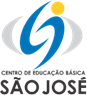                                    CENTRO DE EDUCAÇÃO BÁSICA SÃO JOSÉRoteiro de estudos – Educação InfantilSemana de 24 a 28 de agosto de 2020TURMAS: Infantil 3  A, B e CTURMAS: Infantil 3  A, B e CProfessoras: Flávia, Talita, Liliane, Fabiano, Abielly e Natália.Professoras: Flávia, Talita, Liliane, Fabiano, Abielly e Natália.AtividadesQueridos alunos, este é o roteiro de atividades da semana, façam com carinho e muito capricho. Acreditamos em vocês!Realize somente as atividades solicitadas no roteiro abaixo.Atividades da apostila extras (matemática).Iremos trabalhar sequência numérica 0 a 20, relacionar números a quantidade, resolução de problemas, escrita dos numerais e resolver continhas de adição.Atividades da apostila do objetivo (Linguagem).JANELAS ENCANTADAS.Neste tema teremos como objetivo a interpretação de imagens, o ver, sentir e sonhar. Iremos propor atividades desafiadoras, onde eles possam usar da curiosidade e imaginação.FICHA (1 a 10)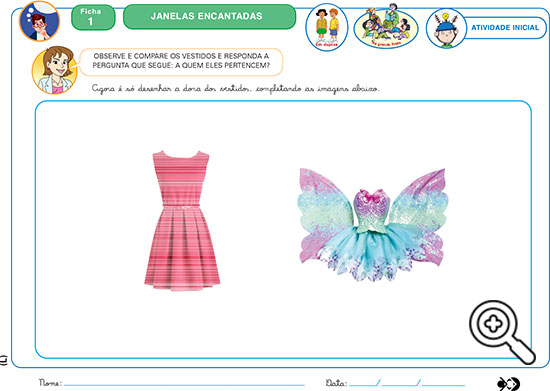 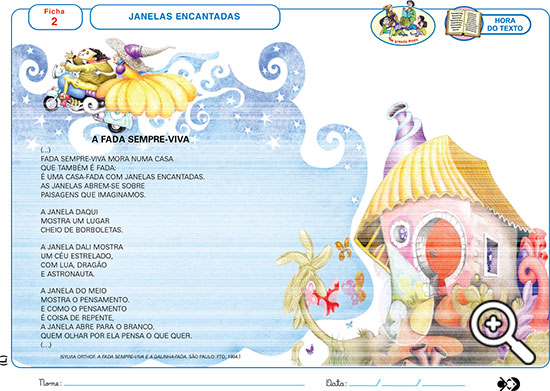 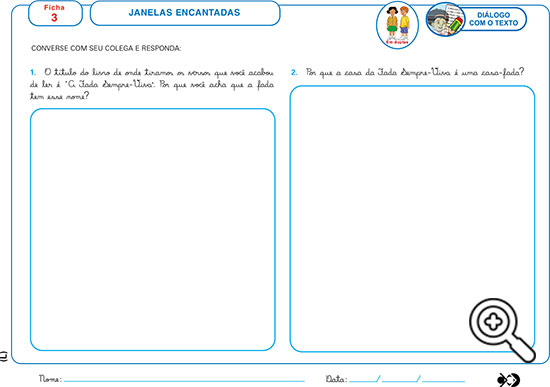 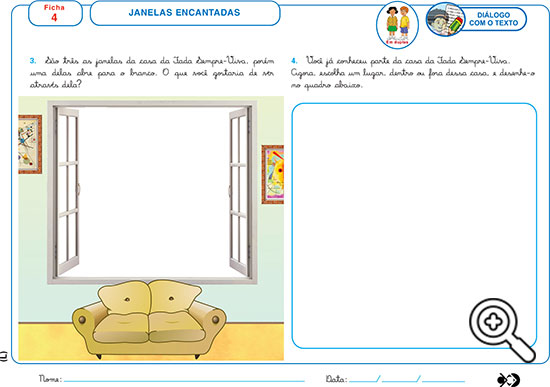 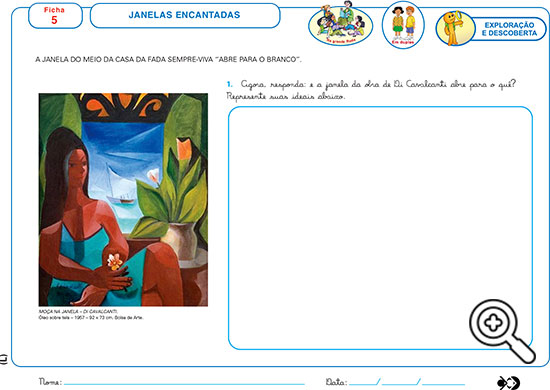 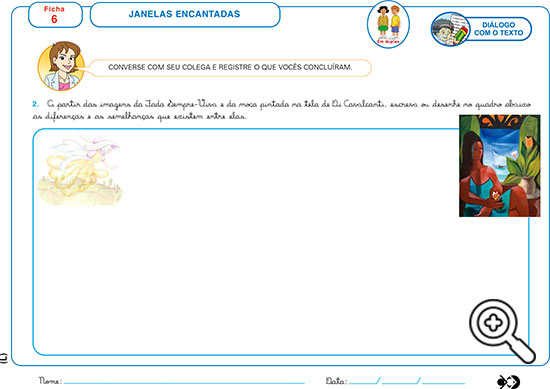 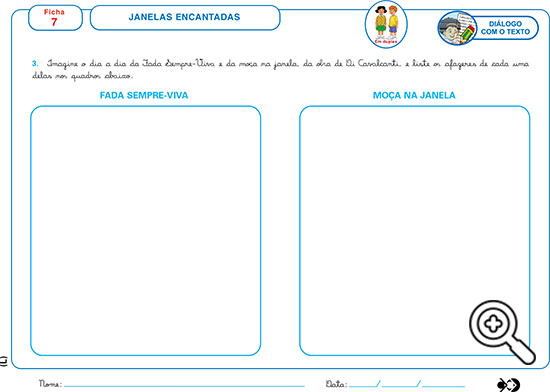 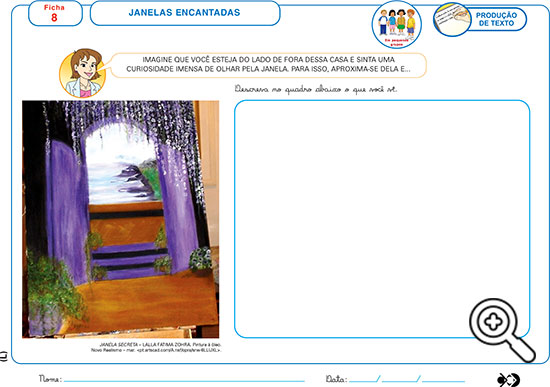 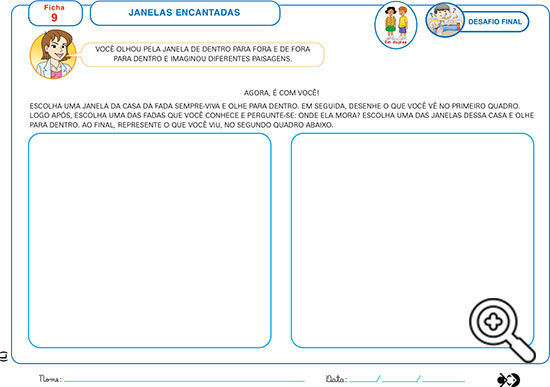 TAREFA DE CASA.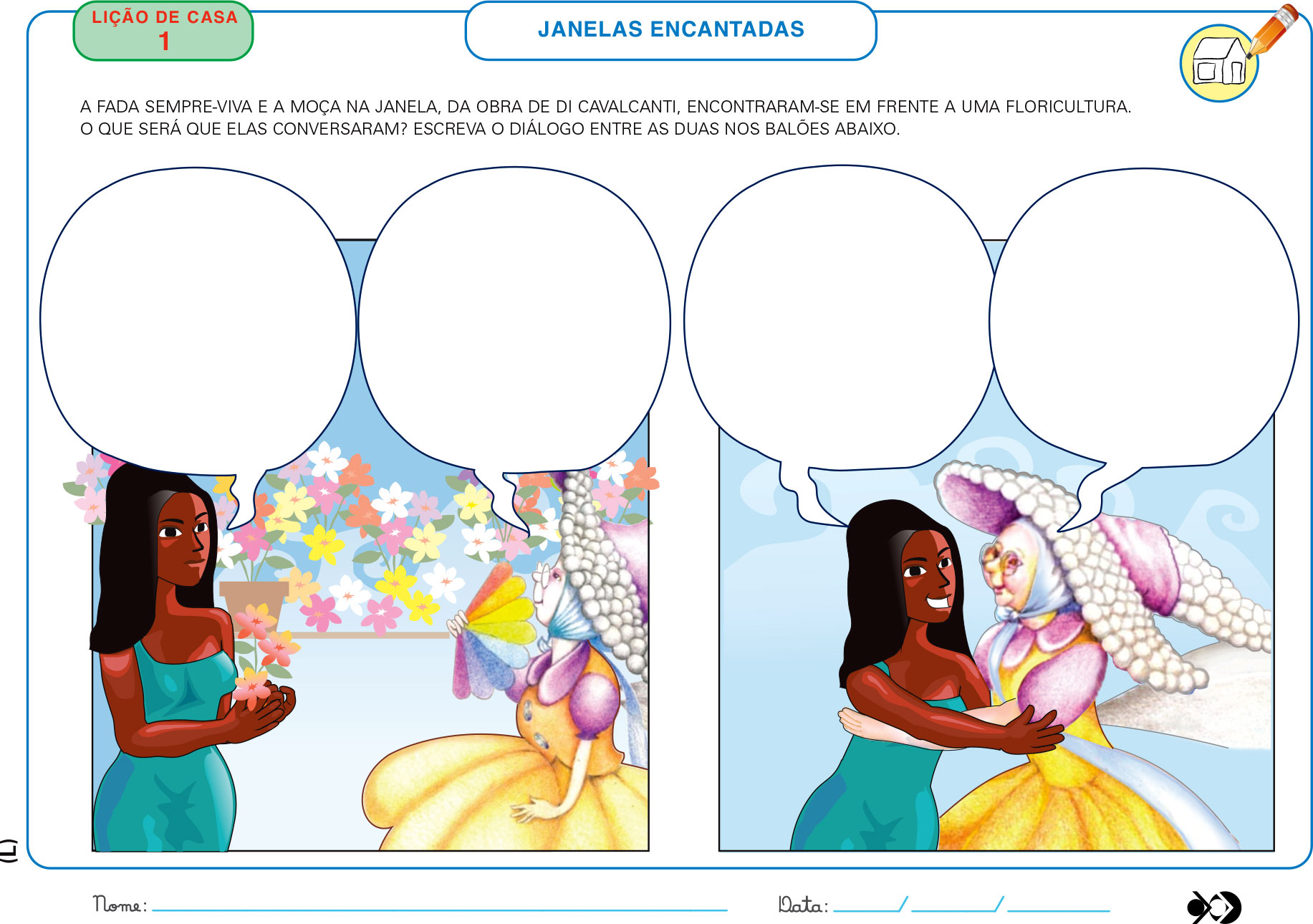                              Atenciosamente Talita, Flávia e Liliane.Disciplinas extrasEducação Física: ATIVIDADE: Corrida do soproMATERIAL: Copos descartáveis, barbante.Realização da atividade: Através do sopro precisavam levar o copo de um lado ao outro. O barbante deverá estar amarrado nas extremidades e o copo descartável com um furo para passar o barbante.Vídeo:https://www.youtube.com/watch?v=GB7CIGqPgig ATIVIDADE: Tabuleiro divertidoREALIZAÇÃO DA ATIVIDADE: Jogar o dado duas vezes e fazer a atividade correspondentes aos números. Exemplo: Caiu o número 2 e depois o 3, irá realizar a atividade 23.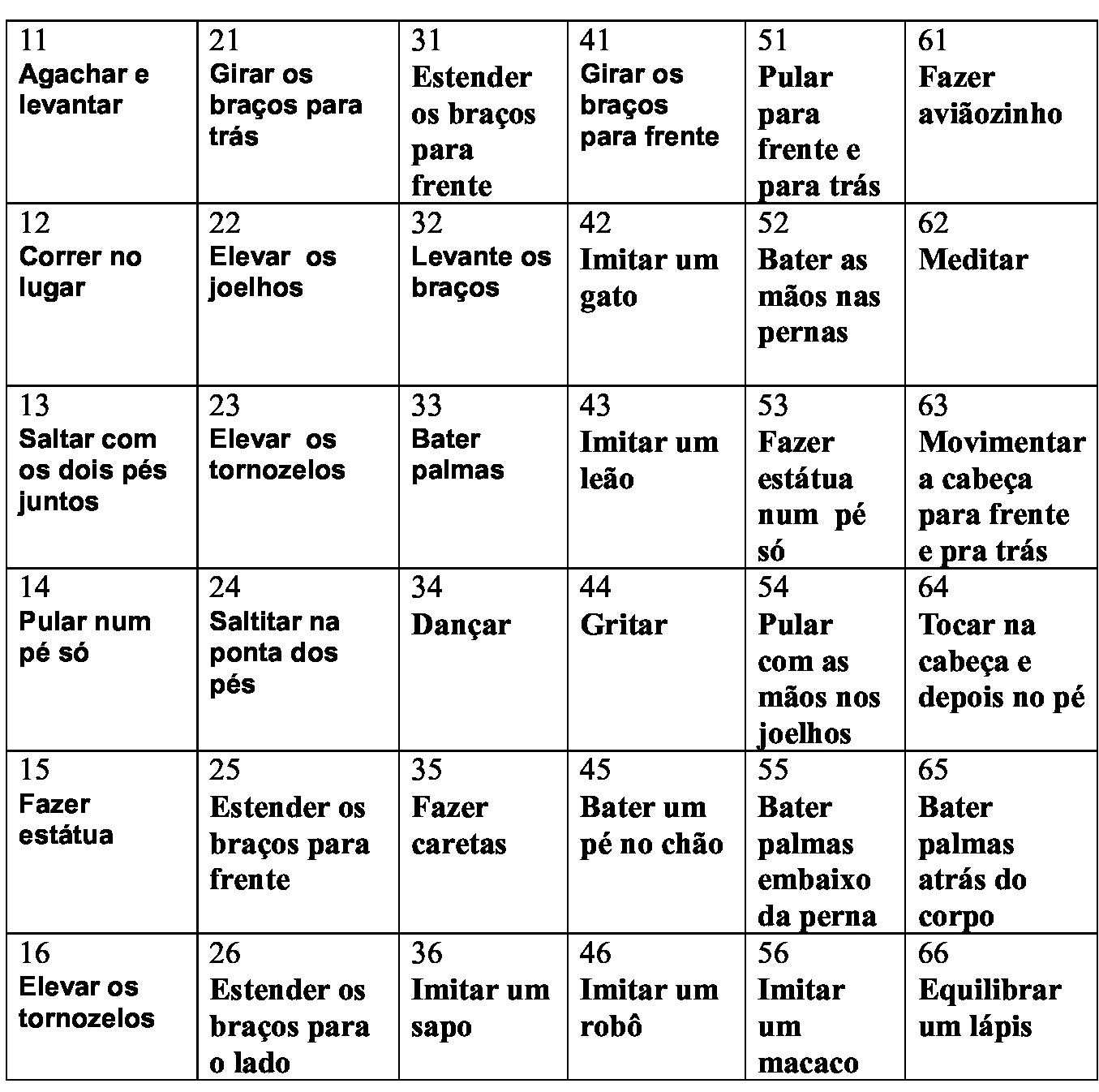  Abraços Professor Fabiano(66) 996147177Artes: Apresentação e atividades com a professora de artes Marlete. Inglês:  Nas aulas de Inglês desta semana, ensinaremos o vocabulário relacionado ao CIRCUS, através do personagem CLOWN (palhaço). O aluno será convidado a embarcar na imaginação e nas experiências que já teve neste ambiente. Com a atividade extra, reforçaremos o vocabulário e uso das Colors.Teacher By(66) 996143361Música:Músicas de roda com as diferentes famílias dos instrumentos musicais.Beijos da Profe Natália(66) 999891923